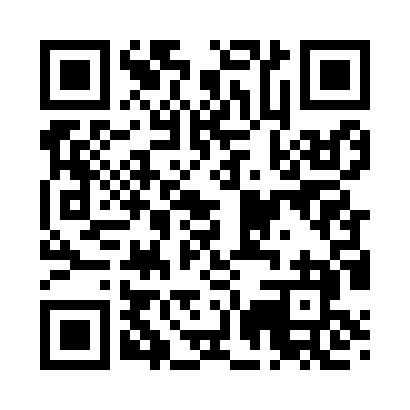 Prayer times for Roxbury Station, Connecticut, USAMon 1 Jul 2024 - Wed 31 Jul 2024High Latitude Method: Angle Based RulePrayer Calculation Method: Islamic Society of North AmericaAsar Calculation Method: ShafiPrayer times provided by https://www.salahtimes.comDateDayFajrSunriseDhuhrAsrMaghribIsha1Mon3:425:2312:574:598:3110:132Tue3:435:2412:584:598:3110:123Wed3:435:2512:584:598:3110:124Thu3:445:2512:584:598:3110:115Fri3:455:2612:584:598:3010:116Sat3:465:2612:584:598:3010:107Sun3:475:2712:585:008:3010:098Mon3:485:2812:595:008:2910:099Tue3:495:2812:595:008:2910:0810Wed3:505:2912:595:008:2810:0711Thu3:515:3012:595:008:2810:0612Fri3:525:3112:595:008:2710:0613Sat3:535:3112:594:598:2710:0514Sun3:545:3212:594:598:2610:0415Mon3:555:3312:594:598:2610:0316Tue3:575:3412:594:598:2510:0217Wed3:585:351:004:598:2410:0118Thu3:595:351:004:598:2310:0019Fri4:005:361:004:598:239:5820Sat4:025:371:004:598:229:5721Sun4:035:381:004:598:219:5622Mon4:045:391:004:588:209:5523Tue4:065:401:004:588:199:5324Wed4:075:411:004:588:189:5225Thu4:085:421:004:588:189:5126Fri4:105:431:004:578:179:4927Sat4:115:441:004:578:169:4828Sun4:125:451:004:578:159:4729Mon4:145:461:004:568:149:4530Tue4:155:471:004:568:129:4431Wed4:175:481:004:568:119:42